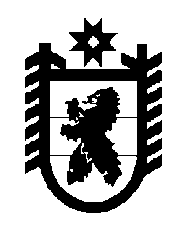 Российская Федерация Республика Карелия    УКАЗГЛАВЫ РЕСПУБЛИКИ КАРЕЛИЯО внесении изменения в Указ Главы Республики Карелия от 10 октября 2014 года № 85Внести в пункт 3 Порядка учета мнения предпринимательского сообщества при назначении на должность Уполномоченного по защите прав предпринимателей в Республике Карелия, утвержденного Указом Главы Республики Карелия от 10 октября 2014 года № 85 «О Порядке учета мнения предпринимательского сообщества при назначении на должность Уполномоченного по защите прав предпринимателей в Республике Карелия» (Собрание законодательства Республики Карелия, 2014, № 10, ст. 1793; 2016, № 6, ст. 1221), изменение, изложив его в следующей редакции:  «3. Администрация Главы Республики Карелия в течение 5 рабочих дней со дня издания распоряжения обеспечивает его официальное опубликование и размещает его на Официальном интернет-портале Республики Карелия (http://gov.karelia.ru), в том числе в разделе «Новости».».          Глава Республики Карелия                                                              А.О. Парфенчиковг. Петрозаводск30 октября 2019 года№  67